ΕΛΛΗΝΙΚΗ ΔΗΜΟΚΡΑΤΙΑ                                                                  Καλλιθέα: 22/8/2023ΝΟΜΟΣ  ΑΤΤΙΚΗΣΔΗΜΟΣ ΚΑΛΛΙΘΕΑΣ                                                                          Αριθ. Πρωτ :   38689      ΔΙΕΥΘΥΝΣΗ   : ΚΟΙΝΩΝΙΚΗΣ ΠΟΛΙΤΙΚΗΣΓΡΑΦΕΊΟ ΑΝ/ΤΡΙΑΣ ΠΡΟΙΣΤΑΜΕΝΗΣ ΔΙΕΥΘΥΝΣΗΣ									Π Ρ Ο Σ                                                       ΤΗΛΕΦΩΝΟ   : 2132101253                               Τον κ. Πρόεδρο του Δ.Σ. Καλλιθέας             EMAIL	          : f.theodosopoulou@kallithea.gr                                                                                                              Θέμα: Συμμετοχή του Δήμου Καλλιθέας στην Πράξη με τίτλο «Προώθηση των υπηρεσιών διαπολιτισμικής μεσολάβησης σε Κέντρα Κοινότητας/ Κέντρα Ένταξης Μεταναστών της Περιφέρειας Αττικής» στο Πρόγραμμα «Αττική»Παρακαλούμε κατά την προσεχή συνεδρίαση του Δημοτικού συμβουλίου όπως εξετάσετε το θέμα της συμμετοχής του Δήμου Καλλιθέας στην Πράξη με τίτλο «Προώθηση των υπηρεσιών διαπολιτισμικής μεσολάβησης σε Κέντρα Κοινότητας/ Κέντρα Ένταξης Μεταναστών της Περιφέρειας Αττικής» στο Πρόγραμμα «Αττική».Συγκεκριμένα η Ελληνική Εταιρεία Τοπικής Ανάπτυξης και Αυτοδιοίκησης (Ε.Ε.Τ.Α.Α.) Α.Ε., υλοποιεί τη Δράση «Ενίσχυση/Προώθηση των υπηρεσιών διαπολιτισμικής μεσολάβησης σε Κέντρα Κοινότητας/Κέντρα Ένταξης Μεταναστών» η οποία συγχρηματοδοτείται από τα ΠΕΠ 2014-2020. Για την υλοποίηση του Έργου ορίστηκε δικαιούχος μέσω προγραμματικών συμβάσεων με τους Δήμους και στο πλαίσιο αυτό προσέλαβε Διαπολιτισμικούς Μεσολαβητές (ΔΜ) που μετά τη σχετική κατάρτισή τους, τους διέθεσε για απασχόληση σε Κέντρα Κοινότητας/Κέντρα Ένταξης Μεταναστών. Το αντικείμενο εργασίας των ΔΜ ενδεικτικά είναι: η παροχή πληροφοριών προς τους μετανάστες, αιτούντες και δικαιούχους διεθνούς ή προσωρινής προστασίας, η διευκόλυνση της επικοινωνίας τους με δημόσιους οργανισμούς ή με άλλους τοπικούς φορείς/δομές και η υποβοήθηση δημιουργίας σχέσης εμπιστοσύνης μεταξύ των μελών των μεταναστευτικών/προσφυγικών κοινοτήτων και της τοπικής κοινωνίας, συμβάλλοντας έτσι στην εξάλειψη των αρνητικών στερεοτύπων και του κοινωνικού αποκλεισμού. Στο πλαίσιο της νέας προγραμματικής περιόδου 2021-2027 και για τη συνέχιση του έργου, η ΕΥΔ του Προγράμματος «Αττική», με την υπ’ αριθμ. πρωτ. 2315/13-07-2023 (ΑΔΑ: 6ΡΖ17Λ7-ΓΑΤ) πρόσκλησή της, καλεί τους Δήμους να υποβάλουν προτάσεις για την Πράξη «Προώθηση των υπηρεσιών διαπολιτισμικής μεσολάβησης σε Κέντρα Κοινότητας/ Κέντρα Ένταξης Μεταναστών της Περιφέρειας Αττικής» στο Πρόγραμμα «Αττική». Η Πράξη αφορά στη συνέχιση της υποστήριξης της Προώθησης των υπηρεσιών διαπολιτισμικής μεσολάβησης σε Κέντρα Κοινότητας/Κέντρα Ένταξης Μεταναστών, που χρηματοδοτούνταν κατά την Προγραμματική Περίοδο 2014-2020 από το Περιφερειακό Επιχειρησιακό Πρόγραμμα «Αττική» 2014-2020.Η διάρκεια της Πράξης θα είναι μέχρι 31/12/2025, οπότε θα επανεξετασθεί η συνέχιση της συγχρηματοδότησης των Κέντρων Κοινότητας/Κέντρων Ένταξης Μεταναστών βάσει σχετικής μελέτης αξιολόγησης. Ο Δήμος υποχρεούται να εξασφαλίσει χώρο και υλικοτεχνική υποδομή για τη διευκόλυνση του έργου των ΔΜ στους χώρους του αντίστοιχου ΚΚ/ΚΕΜ.Κατόπιν των ανωτέρω παρακαλούμε όπως εγκρίνετε τα παρακάτω:Τη συμμετοχή του Δήμου Καλλιθέας στην υλοποίηση της Πράξης με τίτλο «Προώθηση των υπηρεσιών διαπολιτισμικής μεσολάβησης σε Κέντρα Κοινότητας/ Κέντρα Ένταξης Μεταναστών της Περιφέρειας Αττικής» στο Πρόγραμμα «Αττική», με τον Διαπολιτισμικό Μεσολαβητή που έχει διατεθεί από την Ε.Ε.Τ.Α.Α.Τον ορισμό της Ελληνικής Εταιρείας Τοπικής Ανάπτυξης και Αυτοδιοίκησης (Ε.Ε.Τ.Α.Α.) Α.Ε. ως Δικαιούχο της Πράξης, μέσω της Προγραμματικής Σύμβασης, για την υποβολή πρότασης στην ΕΥΔ του Προγράμματος «Αττική» και την υλοποίηση της Πράξης.Την έγκριση του συνημμένου σχεδίου της Προγραμματικής Σύμβασης που θα υπογραφεί μεταξύ της Ε.Ε.Τ.Α.Α. Α.Ε. και των Δήμων της Περιφέρειάς μας που συμμετέχουν στην Πράξη. Την εξουσιοδότηση του Δημάρχου για την υπογραφή της Προγραμματικής Σύμβασης.Τον ορισμό εκπροσώπου και του αναπληρωτή του στην Κοινή Επιτροπή Παρακολούθησης της Προγραμματικής Σύμβασης.                                                                     Η ΑΝΤΙΔΗΜΑΡΧΟΣ ΠΡΟΝΟΙΑΣ  				                                ΑΝΝΑ ΓΙΑΝΝΑΚΟΥ -ΠΑΣΧΟΥ                 Επ/νο:  Σχέδιο Προγραμματικής Σύμβαση              Δήμων και ΕΕΤΑΑΕσωτερική Διανομή                                                                                        -   Γρ. Δημάρχου                                                          -   Γρ. Γεν. Γραμματέα -Γραφ. Αντιδημάρχου Πρόνοιας-  -Δ/νση Κοιν. Πολιτικής   -Δ/νση Δ.Υ.-Δ/νση Ο.Υ.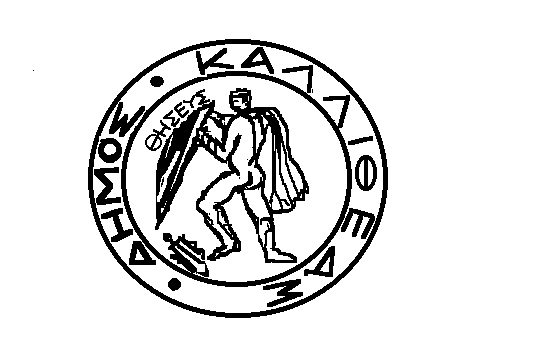 